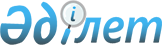 Депозиттi ұзарту туралыҚазақстан Республикасы Премьер-Министрiнiң өкiмi 1997 жылғы 16 қыркүйектегi N 309



      "Үлбi металлургия зауыты" акционерлiк қоғамы қаржылық сауықтыру жөнiндегi кезек күттiрмейтiн шаралар туралы" Қазақстан Республикасы Үкiметiнiң 1997 жылғы 27 ақпандағы N 250 қаулысын атқару үшiн Қазақстан Республикасының Қаржы министрлiгi Қазақстан Акционерлiк Халықтық Жинақ Банкiнде орналастырылған 9 400 000 (тоғыз миллион төрт жүз мың) сомасындағы депозиттi 1997 жылдың 1 желтоқсанына дейiн ұзарту туралы мәселенi шешсiн. 



      Депозиттiң ұзартылуы тиiстi келiсiммен ресiмделсiн. 

      

Премьер-Министрдiң




      бiрiншi орынбасары


					© 2012. Қазақстан Республикасы Әділет министрлігінің «Қазақстан Республикасының Заңнама және құқықтық ақпарат институты» ШЖҚ РМК
				